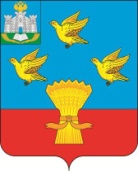 РОССИЙСКАЯ ФЕДЕРАЦИЯОРЛОВСКАЯ ОБЛАСТЬАДМИНИСТРАЦИЯ ЛИВЕНСКОГО РАЙОНАПОСТАНОВЛЕНИЕ________________________	№ _____              г. ЛивныОб утверждении муниципальной программы «Поддержка социально ориентированных некоммерческих организаций в Ливенском районе на 2021 - 2024 годы»В соответствии с Федеральным законом от 6 октября 2003 года № 131-ФЗ «Об общих принципах организации местного самоуправления в Российской Федерации»,   Федеральным   законом   от   12   января   1996   года   №   7-ФЗ   «О некоммерческих организациях», в целях поддержки социально ориентированных некоммерческих организаций, руководствуясь постановлением администрации Ливенского района от 12 декабря 2013 года № 461 «Об утверждении Порядка разработки, реализации и оценки эффективности муниципальных программ Ливенского района и Методических указаний по разработке и реализации муниципальных программ Ливенского района», администрация Ливенского района постановляет:1. Утвердить муниципальную программу «Поддержка социально ориентированных некоммерческих организаций в Ливенском районе на 2021- 2024 годы» (далее - Программа), прилагается.2. Управлению финансов администрации Ливенского района (Л.А. Дьяконова) обеспечить финансирование мероприятий Программы в 2021- 2024 годах.3. Управлению организационной и правовой работы администрации Ливенского района Орловской области Орловской области (Болотская Н.А.) обнародовать настоящее постановление на официальном сайте администрации Ливенского района Орловской области в информационно-телекоммуникационной сети «Интернет».4. Контроль за исполнением настоящего постановления возложить на заместителя главы администрации района по социально-экономическим вопросам Фирсова В.А.5. Настоящее постановление вступает в силу с 1 января 2021 года.Глава района                                                                Ю.Н. Ревин Приложение к постановлениюАдминистрации Ливенского района«       »                   2020 г. № МУНИЦИПАЛЬНАЯ ПРОГРАММА«ПОДДЕРЖКА СОЦИАЛЬНО ОРИЕНТИРОВАННЫХ НЕКОММЕРЧЕСКИХОРГАНИЗАЦИЙ В ЛИВЕНСКОМ РАЙОНЕ НА 2021 - 2024 ГОДЫ»ПАСПОРТмуниципальной программы«Поддержка социально ориентированных некоммерческихорганизаций в ливенском районе на 2021 - 2024 годы»Раздел 1. Характеристика текущего состояния, основные показатели и основные проблемы соответствующей сферы социально-экономического развития районаПрограмма разработана в соответствии с Бюджетным кодексом Российской Федерации, федеральными законами от 6 октября 2003 года № 131-ФЗ «Об общих принципах организации местного самоуправления в Российской Федерации», от 12 января 1996 года № 7-ФЗ «О некоммерческих организациях», согласно которым оказание поддержки СОНО отнесено к вопросам местного значения муниципального района.Оказание поддержки СОНО - совокупность действий и мер, осуществляемых органами местного самоуправления в целях создания и обеспечения правовых, материально-технических, финансовых, информационных и организационных условий, гарантий и стимулов деятельности СОНО.Гражданское общество возникает как результат свободной самоорганизации жителей территории, стремящихся к объединению на основе осознания общности своих интересов и целей и способных самостоятельно решать не только свои собственные проблемы, но и проблемы других людей.СОНО помогут решить ряд муниципальных задач в социальной сфере. Например: правовая защита граждан, социальная адаптация людей с ограниченными возможностями здоровья и ветеранов, развитие системы социальной помощи гражданам, проведение мероприятий, направленных на защиту прав и свобод человека, на развитие личности, на организацию досуга и просто на поддержку. Таким образом, СОНО помогут в создании эффективной социальной инфраструктуры Ливенского района.Особую актуальность приобретает необходимость выстраивания системы взаимоотношений органов местного самоуправления и некоммерческих организаций как равноправных субъектов взаимодействия в целях объединения усилий для решения задач социально-экономического развития Ливенского района.Значительная часть некоммерческих организаций считают приоритетными направлениями в своей условной деятельности вопросы просвещения, формирования и пропаганды здорового образа жизни, социальной адаптации инвалидов, культуры, духовного развития личности, военно-патриотического воспитания, то есть сектор социальной направленности.Основным содержанием деятельности по реализации Программы является создание и поддержание условий, способствующих формированию и эффективной работе некоммерческого сектора в Ливенском районе. При наличии благоприятных условий развитие гражданской активности обеспечит саморазвитие институтов гражданского общества, которые смогут постепенно расширять сферу своей ответственности за решение актуальных для Ливенского района и его жителей задач и проблем.Раздел 2. Основные цели и задачи муниципальной программыОсновные цели Программы: 1) оказание содействия социально ориентированным некоммерческим организациям (далее - СОНО), осуществляющим деятельность на территории Ливенского района;2) поддержка СОНО на территории Ливенского района;3) вовлечение СОНО в решение социально значимых задач в Ливенском районе.Достижение указанных целей возможно посредством решения следующих задач:1) усиление роли СОНО на территории Ливенского района в решении социально значимых вопросов;2) формирование механизмов взаимодействия между администрацией Ливенского района и СОНО;3) выявление и поддержка социально значимых инициатив СОНО на территории Ливенского района;4) обеспечение открытости информации о муниципальной поддержке СОНО;5) увеличение количества граждан, активно участвующих в общественной жизни Ливенского района.Раздел 3. Этапы и сроки реализации муниципальной программыОдин этап. Муниципальная программа будет реализована в 2021 - 2024 годах.Раздел 4. Перечень основных мероприятий муниципальной программыДостижение целей и решение задач муниципальной программы осуществляются путем реализации мероприятий по следующим направлениям:1. Совершенствование нормативной правовой базы для осуществления деятельности СОНО:- разработка и принятие муниципальных правовых актов, обеспечивающих создание благоприятной среды для реализации уставной деятельности СОНО;- ведение реестра СОНО и его обновление.2. Создание условий для обеспечения деятельности СОНО:- содействие в проведении районных мероприятий по поддержке СОНО;- передача во владение и (или) пользование СОНО муниципального имущества на льготных условиях;- проведение консультаций, встреч, бесед по вопросам разъяснения муниципальных правовых актов;- выделение средств из бюджета Ливенского района на предоставление субсидий СОНО для реализации социально значимых проектов.3. Создание информационной поддержки и популяризации деятельности СОНО:- размещение информации о деятельности СОНО на официальном сайте администрации Ливенского района;- информирование СОНО о реализации социально значимых мероприятий на территории Ливенского района.Основные мероприятия и ожидаемый результат Программы указаны в приложении 1 к муниципальной программе.Раздел 5. Основные меры правового регулирования, направленные на достижение целей и конечных результатов муниципальной программыНормативную правовую базу формирования и реализации политики в сфере развития и поддержки СОНО составляют следующие нормативные правовые акты Российской Федерации и Орловской области:Федеральный закон от 6 октября 2003 года № 131-ФЗ «Об общих принципах организации местного самоуправления в Российской Федерации»;Федеральный закон от 12 января 1996 года № 7-ФЗ «О некоммерческих организациях».Планирование бюджетных ассигнований, целевое использование бюджетных средств осуществляются в соответствии с Бюджетным кодексом Российской Федерации, приказами Министерства финансов Российской Федерации, решением Ливенского районного Совета народных депутатов от 30 апреля 2015 года № 43/519-РС «О бюджетном процессе в Ливенском районе».Сведения об основных мерах правового регулирования в сфере реализации Программы приводятся в приложении 2 к муниципальной программе.Раздел 6. Перечень целевых показателей результативности муниципальной программыИндикаторами и показателями, позволяющими оценить ход реализации Программы, являются:- количество СОНО, получивших финансовую поддержку;- количество граждан, принявших участие в социально значимых мероприятиях, проводимых СОНО;- количество размещенной информации о деятельности СОНО на официальном сайте администрации Ливенского района.Значение целевых показателей Программы представлены в приложении 3 к муниципальной программе.Раздел 7. Ресурсное обеспечение муниципальной программыОбщий объем финансирования муниципальной программы в 2021 - 2024 годах составляет 40,0 тысяч рублей средств бюджета Ливенского района, в том числе по годам:2021 год - 10,0 тыс. руб.;2022 год - 10,0 тыс. руб.;2023 год - 10,0 тыс. руб.;2024 год - 10,0 тыс. руб.Раздел 8. Анализ рисков реализации муниципальной программы и описание мер по управлению рисками с целью минимизации их влияния на достижение целей муниципальной программыВ ходе реализации муниципальной программы могут возникнуть риски, связанные:- с недостатками в управлении муниципальной программой;- с нарушением плановых сроков реализации мероприятий муниципальной программы из-за невыполнения исполнителями и соисполнителями взятых на себя обязательств;- с нарушениями стабильности финансирования.Риски, связанные с недостатками в управлении муниципальной программой, могут быть вызваны слабой координацией действий исполнителей Программы, следствием чего может быть искажение смыслов оказания поддержки СОНО как совокупности действий и мер, осуществляемых органами местного самоуправления в целях создания и обеспечения правовых, материально-технических, финансовых, информационных и организационных условий, гарантий и стимулов деятельности СОНО. Это, в свою очередь, приведет к формальному исполнению мероприятий муниципальной программы. Преодоление этих рисков возможно путем ежегодного мониторинга результатов реализации муниципальной программы с привлечением представителей общественных организаций.Риски, связанные с нарушением плановых сроков реализации мероприятий муниципальной программы, могут быть вызваны невыполнением исполнителями и соисполнителями взятых на себя обязательств. Для минимизации данного риска предполагается подготовка планов по реализации каждого мероприятия  муниципальной программы.Достижение цели муниципальной программы зависит от своевременного и стабильного финансирования, которое будет определяться ресурсами бюджета Ливенского района.Эффективное управление указанными рисками в процессе реализации муниципальной программы будет осуществляться посредством:- формирования эффективной системы управления муниципальной программой на основе четкого распределения функций, полномочий и ответственности исполнителя;- перераспределения объемов финансирования в зависимости от динамики и темпов достижения поставленных целей, внешних факторов;- планирования реализации муниципальной программы с применением методик оценки эффективности бюджетных расходов, достижения цели и задач муниципальной программы.Приложение 1к муниципальной программе«Поддержка социально ориентированныхнекоммерческих организаций в Ливенскомрайоне на 2021 - 2024 годы»ПЕРЕЧЕНЬОСНОВНЫХ МЕРОПРИЯТИЙ МУНИЦИПАЛЬНОЙ ПРОГРАММЫ«ПОДДЕРЖКА СОЦИАЛЬНО ОРИЕНТИРОВАННЫХ НЕКОММЕРЧЕСКИХОРГАНИЗАЦИЙ В ЛИВЕНСКОМ РАЙОНЕ НА 2021- 2024 ГОДЫ»Приложение 2к муниципальной программе«Поддержка социально ориентированныхнекоммерческих организаций в Ливенскомрайоне на 2021 - 2024 годы»ОСНОВНЫЕ МЕРЫ ПРАВОВОГО РЕГУЛИРОВАНИЯ,НАПРАВЛЕННЫЕ НА ДОСТИЖЕНИЕ ЦЕЛЕЙ И КОНЕЧНЫХРЕЗУЛЬТАТОВ МУНИЦИПАЛЬНОЙ ПРОГРАММЫПриложение 3к муниципальной программе«Поддержка социально ориентированныхнекоммерческих организаций в Ливенскомрайоне на 2021 - 2024 годы»ПЕРЕЧЕНЬЦЕЛЕВЫХ ПОКАЗАТЕЛЕЙ (ИНДИКАТОРОВ)РЕЗУЛЬТАТИВНОСТИ МУНИЦИПАЛЬНОЙ ПРОГРАММЫПриложение 4к муниципальной программе«Поддержка социально ориентированныхнекоммерческих организаций в Ливенскомрайоне на 2021 - 2024 годы»РЕСУРСНОЕ ОБЕСПЕЧЕНИЕМУНИЦИПАЛЬНОЙ ПРОГРАММЫ ЗА СЧЕТСРЕДСТВ БЮДЖЕТА ЛИВЕНСКОГО РАЙОНАПриложение 5 к муниципальной программе«Поддержка социально ориентированныхнекоммерческих организаций в Ливенскомрайоне на 2021 - 2024 годы»ПЛАНРЕАЛИЗАЦИИ МУНИЦИПАЛЬНОЙ ПРОГРАММЫ«ПОДДЕРЖКА СОЦИАЛЬНО ОРИЕНТИРОВАННЫХ НЕКОММЕРЧЕСКИХОРГАНИЗАЦИЙ В ЛИВЕНСКОМ РАЙОНЕ НА 2021 - 2024 ГОДЫ»Ответственный исполнитель муниципальной программыАдминистрация Ливенского района Орловской области в лице управления организационной и правовой работы администрации Ливенского района Орловской областиСоисполнители муниципальной программыУправление муниципального имущества и жилищно-коммунального хозяйства администрации Ливенского района Орловской области, отдел бухгалтерского учета и отчетности администрации Ливенского района Орловской областиПрограммно-целевые инструменты муниципальной программы1) количество проведенных общественных акций и мероприятий;2) количество граждан, принимающих участие в деятельности социально ориентированных некоммерческих организаций;3) количество социально ориентированных некоммерческих организаций, которым оказана финансовая поддержкаЦели муниципальной программы1) оказание содействия социально ориентированным некоммерческим организациям (далее - СОНО), осуществляющим деятельность на территории Ливенского района;2) поддержка СОНО на территории Ливенского района;3) вовлечение СОНО в решение социально значимых задач в Ливенском районеЗадачи муниципальной программы1) усиление роли СОНО на территории Ливенского района в решении социально значимых вопросов;2) формирование механизмов взаимодействия между администрацией Ливенского района Орловской области и СОНО;3) выявление и поддержка социально значимых инициатив СОНО на территории Ливенского района;4) обеспечение открытости информации о муниципальной поддержке СОНО;5) увеличение количества граждан, активно участвующих в общественной жизни Ливенского районаЭтапы и сроки реализации муниципальной программыОдин этап.2021 - 2024 годыЦелевые показатели результативности муниципальной программыКоличество СОНО, получивших финансовую поддержку, в том числе по годам:2021 год - 2;2022 год - 2;2023 год - 3;2024 год - 3Количество граждан, принявших участие в социально значимых мероприятиях, проводимых СОНО:2021 год - 100;2022 год - 150;2023 год - 200;2024 год - 250Количество размещенной информации о деятельности СОНО на официальном сайте администрации Ливенского района:2021 год - 5;2022 год - 11;2023 год - 15;2024 год - 17Объемы финансирования муниципальной программы, всего, в т.ч.:Общие расходы бюджета Ливенского района на реализацию муниципальной программы составят 40 тысяч рублей, в том числе по годам:2021 год - 10,0 тыс. руб.;2022 год - 10,0 тыс. руб.;2023 год - 10,0 тыс. руб.;2024 год - 10,0 тыс. руб.Ожидаемые результаты реализации муниципальной программы1) сохранение, увеличение количества СОНО, осуществляющих свою деятельность на территории Ливенского района, и повышение их статуса среди населения Ливенского района;2) улучшение условий работы СОНО, осуществляющих свою деятельность на территории Ливенского района;3) увеличение количества проводимых социально значимых мероприятий;4) увеличение количества жителей Ливенского района, принявших участие в социально значимых мероприятиях;5) увеличение количества размещенной информации о деятельности СОНО на официальном сайте администрации Ливенского района.N п/пНаименование основного мероприятияОтветственный исполнительСрокСрокОжидаемый непосредственный результатN п/пНаименование основного мероприятияОтветственный исполнительначала реализацииокончания реализацииОжидаемый непосредственный результат1234561Совершенствование нормативной правовой базы для осуществления деятельности СОНОАдминистрация Ливенского района Орловской области (управление организационной и правовой работы администрации Ливенского района Орловской области)2021 г.2024 г.Совершенствование и развитие муниципальных правовых актов, регулирующих вопросы взаимодействия органов местного самоуправления и СОНО2Создание условий для обеспечения деятельности СОНОАдминистрация Ливенского района Орловской области (управления, отделы администрации)2021 г.2024 г.Оказание поддержки СОНО3Оказание информационной поддержки и популяризация деятельности СОНОАдминистрация Ливенского района Орловской области (управление организационной и правовой работы администрации Ливенского района Орловской области)2021 г.2024 г.Популяризация деятельности СОНОN п/пВид нормативного правового актаОсновные положения нормативного правового актаОтветственный исполнительОжидаемые сроки принятия правового акта123451Постановление администрации Ливенского района Орловской областиРешение о внесении изменений (корректировке) в муниципальную программу «Поддержка социально ориентированных некоммерческих организаций в Ливенском районе на 2021 - 2024 годы»Администрация Ливенского района Орловской области (управление организационной и правовой работы администрации Ливенского района Орловской области)По мере необходимостиN п/пНаименование показателяЕд. измер.Значение показателей (индикаторов) результативностиЗначение показателей (индикаторов) результативностиЗначение показателей (индикаторов) результативностиЗначение показателей (индикаторов) результативностиЗначение показателей (индикаторов) результативностиЗначение показателей (индикаторов) результативностиN п/пНаименование показателяЕд. измер.2019 год2020 год2021 год2022 год2023 год2024 год123456789Поддержка социально ориентированных некоммерческих организаций в Ливенском районе на 2021 - 2024 годыПоддержка социально ориентированных некоммерческих организаций в Ливенском районе на 2021 - 2024 годыПоддержка социально ориентированных некоммерческих организаций в Ливенском районе на 2021 - 2024 годыПоддержка социально ориентированных некоммерческих организаций в Ливенском районе на 2021 - 2024 годыПоддержка социально ориентированных некоммерческих организаций в Ливенском районе на 2021 - 2024 годыПоддержка социально ориентированных некоммерческих организаций в Ливенском районе на 2021 - 2024 годыПоддержка социально ориентированных некоммерческих организаций в Ливенском районе на 2021 - 2024 годыПоддержка социально ориентированных некоммерческих организаций в Ливенском районе на 2021 - 2024 годы1.1.Количество СОНО, получивших финансовую поддержкуединиц0022331.2Количество граждан, принявших участие в социально значимых мероприятиях, проводимых СОНОединиц2002501001502002501.3Количество размещенной информации о деятельности СОНО на официальном сайте администрации Ливенского районаединиц15175111517Статус Программы/мероприятияНаименование муниципальной программы/подпрограмм/ВП/основного мероприятия муниципальной программыГРБС - ответственный исполнитель, соисполнители муниципальной программыКод бюджетной классификацииКод бюджетной классификацииКод бюджетной классификацииКод бюджетной классификацииВсего по муниципальной ПрограммеРасходы (тыс. рублей)Расходы (тыс. рублей)Расходы (тыс. рублей)Расходы (тыс. рублей)Статус Программы/мероприятияНаименование муниципальной программы/подпрограмм/ВП/основного мероприятия муниципальной программыГРБС - ответственный исполнитель, соисполнители муниципальной программыГРБРРзПрЦСРВРВсего по муниципальной Программе2021 г.2022 г.2023 г.2024 г.123456789101112Муниципальная программа«Поддержка социально ориентированных некоммерческих организаций в Ливенском районе на 2021 - 2024 годы»Администрация Ливенского района Орловской области (управление организационной и правовой работы)6000113620000000000040,010,010,010,010,0Основное мероприятие 1.Совершенствование нормативной правовой базы для осуществления деятельности СОНОАдминистрация Ливенского района Орловской области (управление организационной и правовой работы администрации Ливенского района Орловской области)00000Мероприятие 1.1.Разработка и принятие муниципальных правовых актов, обеспечивающих создание благоприятной среды для реализации уставной деятельности СОНОАдминистрация Ливенского района Орловской области (управление организационной и правовой работы администрации Ливенского района Орловской области)00000Мероприятие 1.2.Ведение реестра СОНО и его обновлениеАдминистрация Ливенского района Орловской области (управление организационной и правовой работы администрации Ливенского района Орловской области)00000Основное мероприятие 2.Создание условий для обеспечения деятельности СОНОАдминистрация Ливенского района Орловской области (управления, отделы администрации)6000113620020000000040,010,010,010,010,0Мероприятие 2.1.Содействие в проведении районных мероприятий по поддержке СОНОАдминистрация Ливенского района Орловской области (управления, отделы администрации)00000Мероприятие 2.2.Передача во владение и (или) пользование СОНО муниципального имущества на льготных условияхАдминистрация Ливенского района Орловской области (управление муниципального имущества и жилищно-коммунального хозяйства)00000Мероприятие 2.3.Проведение консультаций, встреч, бесед по вопросам разъяснения муниципальных правовых актовАдминистрация Ливенского района Орловской области (управление организационной и правовой работы администрации Ливенского района Орловской области)00000Мероприятие 2.4.Выделение средств из бюджета Ливенского района на предоставление субсидий СОНО для реализации социально значимых проектовАдминистрация Ливенского района Орловской области (отдел бухгалтерского учета и отчетности)6000113620027853000040,010,010,010,010,0Основное мероприятие 3.Оказание информационной поддержки и популяризация деятельности СОНОАдминистрация Ливенского района Орловской области (управление организационной и правовой работы администрации Ливенского района Орловской области)Мероприятие 3.1.Размещение информации о деятельности СОНО на официальном сайте администрации Ливенского района Орловской областиАдминистрация Ливенского района Орловской области (управление организационной и правовой работы администрации Ливенского района Орловской области)00000Мероприятие 3.2.Информирование СОНО о реализации социально значимых мероприятий на территории Ливенского районаАдминистрация Ливенского района Орловской области (управление организационной и правовой работы администрации Ливенского района Орловской области)00000Наименование мероприятияИсполнитель мероприятияСрок реализации мероприятияСрок реализации мероприятияИсточники финансированияОбъемы финансирования (тыс. рублей)Объемы финансирования (тыс. рублей)Объемы финансирования (тыс. рублей)Объемы финансирования (тыс. рублей)Ожидаемый результат реализации мероприятий муниципальной программыНаименование мероприятияИсполнитель мероприятияначало реализации мероприятияокончание реализации мероприятияИсточники финансирования2021 год2022 год2023 год2024 годОжидаемый результат реализации мероприятий муниципальной программы12345678910Основное мероприятие 1. Совершенствование нормативной правовой базы для осуществления деятельности СОНООсновное мероприятие 1. Совершенствование нормативной правовой базы для осуществления деятельности СОНООсновное мероприятие 1. Совершенствование нормативной правовой базы для осуществления деятельности СОНООсновное мероприятие 1. Совершенствование нормативной правовой базы для осуществления деятельности СОНООсновное мероприятие 1. Совершенствование нормативной правовой базы для осуществления деятельности СОНООсновное мероприятие 1. Совершенствование нормативной правовой базы для осуществления деятельности СОНООсновное мероприятие 1. Совершенствование нормативной правовой базы для осуществления деятельности СОНООсновное мероприятие 1. Совершенствование нормативной правовой базы для осуществления деятельности СОНООсновное мероприятие 1. Совершенствование нормативной правовой базы для осуществления деятельности СОНООсновное мероприятие 1. Совершенствование нормативной правовой базы для осуществления деятельности СОНОМероприятие 1.1. Разработка и принятие муниципальных правовых актов, обеспечивающих создание благоприятной среды для реализации уставной деятельностиАдминистрация Ливенского района Орловской области (управление организационной и правовой работы администрации Ливенского района Орловской области)2021 год2024 годВсего, в т.ч.:0000Совершенствование и развитие муниципальных правовых актов, регулирующих вопросы взаимодействия органов местного самоуправления и СОНОМероприятие 1.1. Разработка и принятие муниципальных правовых актов, обеспечивающих создание благоприятной среды для реализации уставной деятельностиАдминистрация Ливенского района Орловской области (управление организационной и правовой работы администрации Ливенского района Орловской области)2021 год2024 годфедеральный бюджет0000Совершенствование и развитие муниципальных правовых актов, регулирующих вопросы взаимодействия органов местного самоуправления и СОНОМероприятие 1.1. Разработка и принятие муниципальных правовых актов, обеспечивающих создание благоприятной среды для реализации уставной деятельностиАдминистрация Ливенского района Орловской области (управление организационной и правовой работы администрации Ливенского района Орловской области)2021 год2024 годобластной бюджет0000Совершенствование и развитие муниципальных правовых актов, регулирующих вопросы взаимодействия органов местного самоуправления и СОНОМероприятие 1.1. Разработка и принятие муниципальных правовых актов, обеспечивающих создание благоприятной среды для реализации уставной деятельностиАдминистрация Ливенского района Орловской области (управление организационной и правовой работы администрации Ливенского района Орловской области)2021 год2024 годбюджет района0000Совершенствование и развитие муниципальных правовых актов, регулирующих вопросы взаимодействия органов местного самоуправления и СОНОМероприятие 1.1. Разработка и принятие муниципальных правовых актов, обеспечивающих создание благоприятной среды для реализации уставной деятельностиАдминистрация Ливенского района Орловской области (управление организационной и правовой работы администрации Ливенского района Орловской области)2021 год2024 годвнебюджетные источники0000Совершенствование и развитие муниципальных правовых актов, регулирующих вопросы взаимодействия органов местного самоуправления и СОНОМероприятие 1.2. Ведение реестра СОНО и его обновлениеАдминистрация Ливенского района Орловской области (управление организационной и правовой работы администрации Ливенского района Орловской области)2021 год2024 годВсего, в т.ч.:0000Регулирование вопросов взаимодействия органов местного самоуправленияМероприятие 1.2. Ведение реестра СОНО и его обновлениеАдминистрация Ливенского района Орловской области (управление организационной и правовой работы администрации Ливенского района Орловской области)2021 год2024 годфедеральный бюджет0000Регулирование вопросов взаимодействия органов местного самоуправленияМероприятие 1.2. Ведение реестра СОНО и его обновлениеАдминистрация Ливенского района Орловской области (управление организационной и правовой работы администрации Ливенского района Орловской области)2021 год2024 годобластной бюджет0000Регулирование вопросов взаимодействия органов местного самоуправленияМероприятие 1.2. Ведение реестра СОНО и его обновлениеАдминистрация Ливенского района Орловской области (управление организационной и правовой работы администрации Ливенского района Орловской области)2021 год2024 годбюджет района0000Регулирование вопросов взаимодействия органов местного самоуправленияМероприятие 1.2. Ведение реестра СОНО и его обновлениеАдминистрация Ливенского района Орловской области (управление организационной и правовой работы администрации Ливенского района Орловской области)2021 год2024 годвнебюджетные источники0000Регулирование вопросов взаимодействия органов местного самоуправленияОсновное мероприятие 2. Создание условий для обеспечения деятельности СОНООсновное мероприятие 2. Создание условий для обеспечения деятельности СОНООсновное мероприятие 2. Создание условий для обеспечения деятельности СОНООсновное мероприятие 2. Создание условий для обеспечения деятельности СОНООсновное мероприятие 2. Создание условий для обеспечения деятельности СОНООсновное мероприятие 2. Создание условий для обеспечения деятельности СОНООсновное мероприятие 2. Создание условий для обеспечения деятельности СОНООсновное мероприятие 2. Создание условий для обеспечения деятельности СОНООсновное мероприятие 2. Создание условий для обеспечения деятельности СОНООсновное мероприятие 2. Создание условий для обеспечения деятельности СОНОМероприятие 2.1. Содействие в проведении районных мероприятий по поддержке СОНОАдминистрация Ливенского района Орловской области (управления, отделы администрации)2021 год2024 годВсего, в т.ч.:0000Мероприятие 2.1. Содействие в проведении районных мероприятий по поддержке СОНОАдминистрация Ливенского района Орловской области (управления, отделы администрации)2021 год2024 годфедеральный бюджет0000Мероприятие 2.1. Содействие в проведении районных мероприятий по поддержке СОНОАдминистрация Ливенского района Орловской области (управления, отделы администрации)2021 год2024 годобластной бюджет0000Мероприятие 2.1. Содействие в проведении районных мероприятий по поддержке СОНОАдминистрация Ливенского района Орловской области (управления, отделы администрации)2021 год2024 годбюджет района0000Мероприятие 2.1. Содействие в проведении районных мероприятий по поддержке СОНОАдминистрация Ливенского района Орловской области (управления, отделы администрации)2021 год2024 годвнебюджетные источники0000Мероприятие 2.2. Передача во владение и (или) пользование СОНО муниципального имущества по договорам безвозмездного пользования и (или) на льготных условияхАдминистрация Ливенского района Орловской области (управление муниципального имущества и жилищно-коммунального хозяйства)2021 год2024 годВсего, в т.ч.:0000Мероприятие 2.2. Передача во владение и (или) пользование СОНО муниципального имущества по договорам безвозмездного пользования и (или) на льготных условияхАдминистрация Ливенского района Орловской области (управление муниципального имущества и жилищно-коммунального хозяйства)2021 год2024 годфедеральный бюджет0000Мероприятие 2.2. Передача во владение и (или) пользование СОНО муниципального имущества по договорам безвозмездного пользования и (или) на льготных условияхАдминистрация Ливенского района Орловской области (управление муниципального имущества и жилищно-коммунального хозяйства)2021 год2024 годобластной бюджет0000Мероприятие 2.2. Передача во владение и (или) пользование СОНО муниципального имущества по договорам безвозмездного пользования и (или) на льготных условияхАдминистрация Ливенского района Орловской области (управление муниципального имущества и жилищно-коммунального хозяйства)2021 год2024 годбюджет района0000Мероприятие 2.2. Передача во владение и (или) пользование СОНО муниципального имущества по договорам безвозмездного пользования и (или) на льготных условияхАдминистрация Ливенского района Орловской области (управление муниципального имущества и жилищно-коммунального хозяйства)2021 год2024 годвнебюджетные источники0000Мероприятие 2.3. Проведение консультаций, встреч, бесед по вопросам разъяснения муниципальных правовых актовАдминистрация Ливенского района Орловской области (управление организационной и правовой работы администрации Ливенского района Орловской области)2021 год2024 годВсего, в т.ч.:0000Мероприятие 2.3. Проведение консультаций, встреч, бесед по вопросам разъяснения муниципальных правовых актовАдминистрация Ливенского района Орловской области (управление организационной и правовой работы администрации Ливенского района Орловской области)2021 год2024 годфедеральный бюджет0000Мероприятие 2.3. Проведение консультаций, встреч, бесед по вопросам разъяснения муниципальных правовых актовАдминистрация Ливенского района Орловской области (управление организационной и правовой работы администрации Ливенского района Орловской области)2021 год2024 годобластной бюджет0000Мероприятие 2.3. Проведение консультаций, встреч, бесед по вопросам разъяснения муниципальных правовых актовАдминистрация Ливенского района Орловской области (управление организационной и правовой работы администрации Ливенского района Орловской области)2021 год2024 годбюджет района0000Мероприятие 2.3. Проведение консультаций, встреч, бесед по вопросам разъяснения муниципальных правовых актовАдминистрация Ливенского района Орловской области (управление организационной и правовой работы администрации Ливенского района Орловской области)2021 год2024 годвнебюджетные источники0000Мероприятие 2.4. Выделение средств из бюджета Ливенского района на предоставление субсидий СОНО для реализации социально значимых проектовАдминистрация Ливенского района Орловской области (отдел бухгалтерского учета и отчетности)2021 год2024 годВсего, в т.ч.:10,010,010,010,0Формирование эффективных механизмов финансовой поддержки и создание благоприятных условий для развития СОНОМероприятие 2.4. Выделение средств из бюджета Ливенского района на предоставление субсидий СОНО для реализации социально значимых проектовАдминистрация Ливенского района Орловской области (отдел бухгалтерского учета и отчетности)2021 год2024 годфедеральный бюджет0000Формирование эффективных механизмов финансовой поддержки и создание благоприятных условий для развития СОНОМероприятие 2.4. Выделение средств из бюджета Ливенского района на предоставление субсидий СОНО для реализации социально значимых проектовАдминистрация Ливенского района Орловской области (отдел бухгалтерского учета и отчетности)2021 год2024 годобластной бюджет0000Формирование эффективных механизмов финансовой поддержки и создание благоприятных условий для развития СОНОМероприятие 2.4. Выделение средств из бюджета Ливенского района на предоставление субсидий СОНО для реализации социально значимых проектовАдминистрация Ливенского района Орловской области (отдел бухгалтерского учета и отчетности)2021 год2024 годбюджет района10,010,010,010,0Формирование эффективных механизмов финансовой поддержки и создание благоприятных условий для развития СОНОМероприятие 2.4. Выделение средств из бюджета Ливенского района на предоставление субсидий СОНО для реализации социально значимых проектовАдминистрация Ливенского района Орловской области (отдел бухгалтерского учета и отчетности)2021 год2024 годвнебюджетные источники0000Формирование эффективных механизмов финансовой поддержки и создание благоприятных условий для развития СОНООсновное мероприятие 3. Создание информационной поддержки и популяризация деятельности СОНООсновное мероприятие 3. Создание информационной поддержки и популяризация деятельности СОНООсновное мероприятие 3. Создание информационной поддержки и популяризация деятельности СОНООсновное мероприятие 3. Создание информационной поддержки и популяризация деятельности СОНООсновное мероприятие 3. Создание информационной поддержки и популяризация деятельности СОНООсновное мероприятие 3. Создание информационной поддержки и популяризация деятельности СОНООсновное мероприятие 3. Создание информационной поддержки и популяризация деятельности СОНООсновное мероприятие 3. Создание информационной поддержки и популяризация деятельности СОНООсновное мероприятие 3. Создание информационной поддержки и популяризация деятельности СОНООсновное мероприятие 3. Создание информационной поддержки и популяризация деятельности СОНОМероприятие 3.1. Размещение информации о деятельности СОНО на официальном сайте администрации Ливенского района Орловской областиАдминистрация Ливенского района Орловской области (управление организационной и правовой работы администрации Ливенского района Орловской области)2021 год2024 годВсего, в т.ч.:0000Мероприятие 3.1. Размещение информации о деятельности СОНО на официальном сайте администрации Ливенского района Орловской областиАдминистрация Ливенского района Орловской области (управление организационной и правовой работы администрации Ливенского района Орловской области)2021 год2024 годфедеральный бюджет0000Мероприятие 3.1. Размещение информации о деятельности СОНО на официальном сайте администрации Ливенского района Орловской областиАдминистрация Ливенского района Орловской области (управление организационной и правовой работы администрации Ливенского района Орловской области)2021 год2024 годобластной бюджет0000Мероприятие 3.1. Размещение информации о деятельности СОНО на официальном сайте администрации Ливенского района Орловской областиАдминистрация Ливенского района Орловской области (управление организационной и правовой работы администрации Ливенского района Орловской области)2021 год2024 годбюджет района0000Мероприятие 3.1. Размещение информации о деятельности СОНО на официальном сайте администрации Ливенского района Орловской областиАдминистрация Ливенского района Орловской области (управление организационной и правовой работы администрации Ливенского района Орловской области)2021 год2024 годвнебюджетные источники0000Мероприятие 3.2. Информирование СОНО о реализации социально значимых мероприятий на территории Ливенского районаАдминистрация Ливенского района Орловской области (управление организационной и правовой работы администрации Ливенского района Орловской области)2021 год2024 годВсего, в т.ч.:0000Мероприятие 3.2. Информирование СОНО о реализации социально значимых мероприятий на территории Ливенского районаАдминистрация Ливенского района Орловской области (управление организационной и правовой работы администрации Ливенского района Орловской области)2021 год2024 годфедеральный бюджет0000Мероприятие 3.2. Информирование СОНО о реализации социально значимых мероприятий на территории Ливенского районаАдминистрация Ливенского района Орловской области (управление организационной и правовой работы администрации Ливенского района Орловской области)2021 год2024 годобластной бюджет0000Мероприятие 3.2. Информирование СОНО о реализации социально значимых мероприятий на территории Ливенского районаАдминистрация Ливенского района Орловской области (управление организационной и правовой работы администрации Ливенского района Орловской области)2021 год2024 годбюджет района0000Мероприятие 3.2. Информирование СОНО о реализации социально значимых мероприятий на территории Ливенского районаАдминистрация Ливенского района Орловской области (управление организационной и правовой работы администрации Ливенского района Орловской области)2021 год2024 годвнебюджетные источники0000ИТОГОИТОГОИТОГОИТОГОВсего, в т.ч.:10,010,010,010,0ИТОГОИТОГОИТОГОИТОГОфедеральный бюджет0000ИТОГОИТОГОИТОГОИТОГОобластной бюджет0000ИТОГОИТОГОИТОГОИТОГОбюджет района10,010,010,010,0ИТОГОИТОГОИТОГОИТОГОвнебюджетные источники0000